Муниципальное автономное дошкольное образовательное учреждение «Детский сад «Светлячок»Конспект коррекционно-развивающей деятельности с детьми подготовительной группы с общим недоразвитием речи третьего уровняТема: «Звуки «Р-Рь», буква «Р»Образовательная область: речевое развитиеПодготовила и провелаучитель-логопед:Караванова И. А.irina28.12@ mail.ruг. Советский2013-2014 уч. годТема: Звуки «Р»- «Рь»,    буква РЦель: знакомство с буквой «Р».Задачи:Образовательные:Расширять представление детей о весенних цветах, познакомить с новым цветком – крокус.Формировать умение правильно произносить звуки «Р», «Рь» и различать их на слух.Развивающие:Уточнить знания детей о названии весенних цветов;Развивать фонематический слух и восприятие;Упражнять в выработке длительного ротового выдоха;Развивать функции словообразования; Закреплять название цветов на заданный звук;Развивать мелкую моторику пальцев рук; Закреплять умение делить слова на слоги;Уточнение и обогащение словаря;Упражнять в умении преобразовывать слоги;Развивать зрительное восприятие;Закреплять умение придумывать предложения с заданным количеством слов.Воспитательная:Воспитывать бережное и заботливое отношение к цветам.Индивидуальная работа:С Валей Ш. уточнение параметров звука «Р».Словарная работа: Обогатить словарь детей словом крокус, цветник, проталинка; Активизировать речь словами ирисы, нарциссы, мать-и-мачеха, тюльпаны, ландыш.Методы:Игровой, словесный, наглядный, практический.Приёмы:Внесение живого объекта – цветы крокусов, нарциссов, мать-и-мачехи, сюрпризный момент, художественное слово, речевой образец, вопрос, объяснение, оценка детской речи, показ картинок, участие ребёнка.Оборудование: Демонстрационный материал: Интерактивная доска, живые цветы: крокусы, нарциссы, мать-и-мачеха, тюльпаны; таблица параметров звука, фишки гласных и согласных звуков, 2 указки, магнитофон, аудиокассета с записью расслабляющей музыки, текст рассказа о весне, два мольберта, берёзовые пеньки, макеты берёз, поддоны с песком, буква большого размера, графическая схема предложения из четырёх слов, слоговая схема, клумба-цветник, сделанная из кубиков.Раздаточный материал: бумажные крокусы, вырезанные из бумажных салфеток, разрезные картинки с изображением крокуса, ириса, нарцисса, ландыша, схемы-фишки позиции звука, буквы (к, р, о, к, у, с) из магнитной азбуки, Предварительная работа:Разучивание с Эриком стихотворения «Крокус». Беседы о весне, признаках весны и весенних цветах.Ход деятельностиОрг. момент. Звучит музыка. Дети походят групповую комнату, садятся на стульчики. Вопросы: - Какое сейчас время года?Дети: весна. Логопед:- какие цветы весной появляются первыми? Дети: ирисы, нарциссы, подснежники, тюльпаны, мать-и-мачеха, ландыши.( по мере называния на интерактивной доске появляются изображения цветов:ирис, нарцисс, подснежник, мать-и-мачеха, тюльпан, ландыш).Логопед:-Сегодня я вас познакомлю с ещё одним весенним цветком. Называется этот цветок крокус (показ настоящего цветка крокуса, выкопанного в горшок). Педагог предлагает детям послушать стихотворение про крокус (ребёнок читает заранее выученное стихотворение).Крокус Посмотрите, что за фокус? Из под снега вылез крокус,                                                 На ветру озяб слегка,                                                 Но прекрасней нет цветка.Логопед:- Крокусы – это небольшие весенние цветы. Цветки крокуса появляются почти из -под снега. У крокуса короткий стебель. Цветки у крокуса смотрят вверх и похожи на чашечку. Листья узкие, как острая иголочка.Хоровое и индивидуальное проговаривание слова «крокус» с прохлопыванием иОпределяют количество слогов в  слове  «крокус».Логопед:- Зачем нужны человеку цветы?Дети: -цветы радуют человека, приносят пользу, цветы бывают лечебные.Логопед:- Что нужно делать с цветами, чтобы они нас радовали?Дети:-ухаживать за цветами, поливать, рыхлить землю, цветы нельзя рвать.Выработка целенаправленной воздушной струи. Игра «Сдуй крокус». Логопед предлагает детям взять цветы крокуса, вырезанные из бумажных салфеток и «посадить» на клумбу, Дети берут бумажные крокусы и сдувают с ладошки в цветник.Оценка: молодцы, вы очень много посадили крокусов в цветник, а сейчас я вам предлагаю отдохнуть и послушать рассказ. Рассаживайтесь на стульчики. Дети рассаживаются перед мольбертом, котором выставлена схема параметра звука.Анализ акустико-артикуляторного образа звуков «Р» и «РЬ»:Прослушивание образца нормированной речи. Задание:Логопед: я сейчас прочитаю рассказ, а вы догадайтесь, какие звуки в нём слышаться чаще других?Педагог читает текст и незначительно выделяет голосом звуки «Р» и «Рь» «Весна»Пришла  весна. Солнце стало ярко греть. Растаял снег. Появились проталинки. В саду распустились первые весенние цветы: ирисы, крокусы, нарциссы.(перед прочтением текста уточнить, знакомо ли детям слово проталинки). Дети выделяют звуки «р» и «рь».Объявление темы:- Сегодня мы  и поговорим о звуках «Р» и «Рь».Логопед рассказывает параметры звуков «Р» и «Рь»:Губы – улыбаются;Зубы – открыты;Язык – поднят вверх, в форме чашечки, вибрирует;Голосовые связки вибрируют – звук звонкий;Звук  «Р» - согласный твёрдый, обозначается синей фишкой.  Звук «Рь» - согласный мягкий, обозначается зелёной фишкой.Хоровое и индивидуальное произношение звуков «Р», «Рь».Игра «Измени слог»Логопед предлагает игру «Измени слог».Логопед называет слог «Ра», а ребёнок должен его изменить на «ря». Ро – рё, ры – ри, ру – рю, рэ – ре. Подбор однокоренных слов к слову «Цветок»Педагог приглашает детей пройти в весенний сад (берёзовыми пенёчками отделено небольшое пространство в виде сада. На столе расставлены горшочки с живыми  крокусы, мать-и-мачеха, нарциссы, тюльпаны и конверты с разрезными картинками цветов по количеству детей (крокус, тюльпан, нарцисс, ландыш,  мать-имачеха. Около берёзовых пенёчков расставлены клумбы - поддоны с песком. В каждом поддоне в песке спрятано по одной букве из магнитной азбуки, чтобы выложить слово «крокус». Задание: - Чтобы попасть в весенний сад нужно придумать похожие слова к слову «Цветок».(цветочек, цветы, цветочница, цветовод, цветник, цвести, цветной, цветущий). Дети называют однокоренные слова и проходят в сад. Звучит лёгкая негромкая музыка.Посмотрите, сколько красивых цветов в саду. А какой аромат от них. Вдохните запах цветов.Работа над дыханием. (дети вдыхаю аромат цветов и проговаривают слова, удлиняя ротовой выдох)Вдох носом. Плавный ротовой выдох: Ах!Вдох носом.          Плавный  ротовой выдох: Ах, как пахнет!Вдох носом.          Плавный ротовой выдох: Ах, как приятно пахнет!Развитие зрительного восприятия. «Собери картинку и узнай цветок» Дети открывают конверты, собрать разрезные картинки, и называют цветок.  Развитие фонематического слуха. Игра «Отметь звуки «Р» или «Рь» фишкой».Оценка: Молодцы, вы быстро собрали цветы, правильно их назвали. А сейчас догадайтесь, звук  «Р» или «Рь» слышится в названии вашего цветка? Дети определяют звук в названии цветка и выбирают нужную схему с позицией звука.Физкультминутка.                                          Вырос высокий цветок на поляне Утром весенним раскрыл лепесткиВсем лепесткам красоту и питанье                                         Дружно дают под землёй корешки.Знакомство с буквой.Показ буквы «Р» Логопед выставляет на наборном полотне крупное изображение буквы «Р» и предлагает её рассмотреть.Логопед: звуки «Р» и «Рь» на письме обозначаются буквой «Р».  Логопед называет букву звуком!  Рассматривание буквы. Логопед: из каких элесентов состоит буква «Р»?Дети: буква «Р» состоит из прямой палочки и «головки», которая смотрит в правую сторону.Задание: - Поучимся писать букву «Р» в воздухе.Объяснение:- Прямую палочку нужно писать сверху вниз, а  справой стороны головку.Печатанье буквы пальчиком в воздухе, а затем на песке. Развитие мелкой моторики.Логопед предлагает детям подойти к клумбам (поддоны с песком), взрыхлить землю на клумбах, но чтобы не запачкать руки нужно «надеть» перчатки.Игра «Надень перчатки»Дети имитируют надевание перчаток, в названии цвета, которых есть звуки»Р» или          «Рь». Дети: - я надел красные (сиреневые, оранжевые, чёрные, серые и т. д.) перчатки. Дети подходят к поддонам с песком и находят в них буквы из разрезной азбуки. Называют их: «К», «Р», «О», «К», «У», «С». Задание:- Подумайте, какое слово можно сложить из этих букв? (крокус). (дети выкладывают на мольберте слово крокус, «снимают» перчатки)Придумывание предложения со словом «крокус».Задание:- Чтобы выйти из сада, нужно придумать предложение  из четырёх слов со словом «крокус».Дети: Мама посадила красивый крокус. Весной расцвёл первый крокус. Домашнее задание.Нарисовать в тетрадях весенние цветы, в названиях которых есть звуки «р» и «рь» .Итог.Логопед:- вспомните, что мы сегодня выполняли? (- назовите цветок, с которым я вас познакомила?-с какой новой буквой познакомились?- что вам сегодня понравилось?Оценка.  - молодцы, вы сегодня  хорошо потрудились, и я вам в подарок дарю по одному крокусу.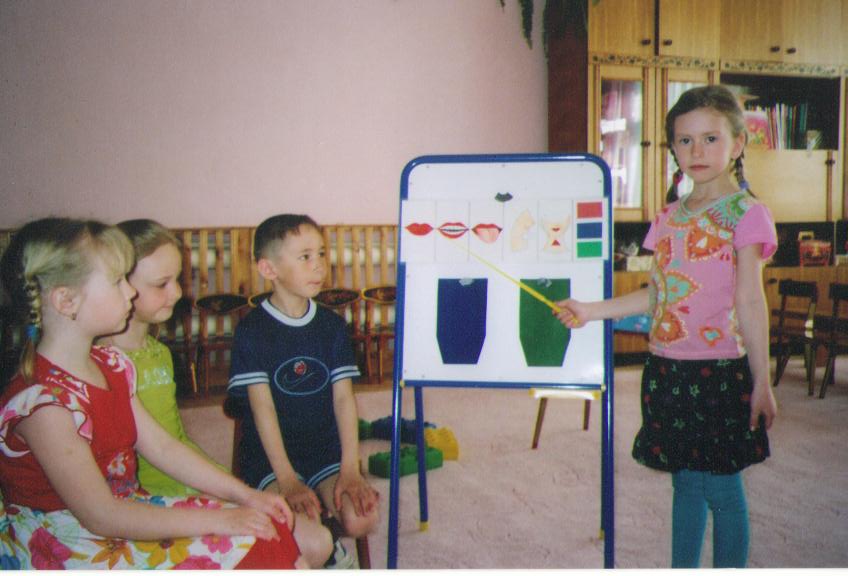 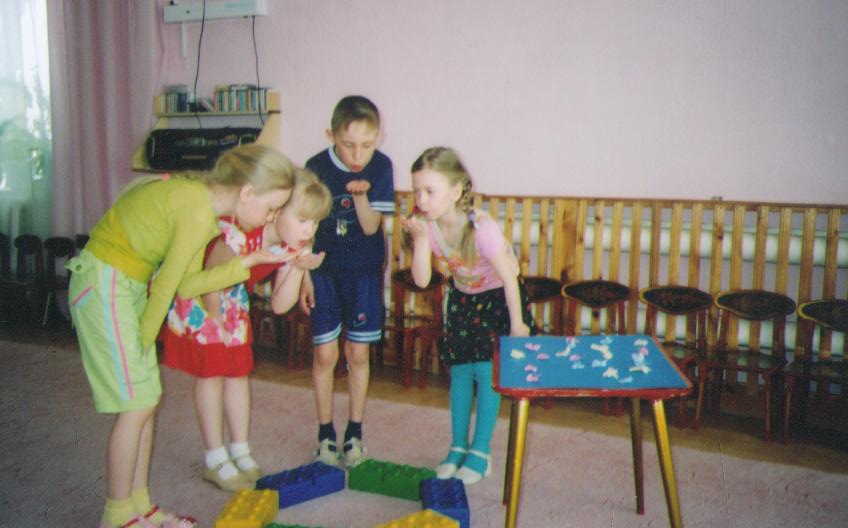 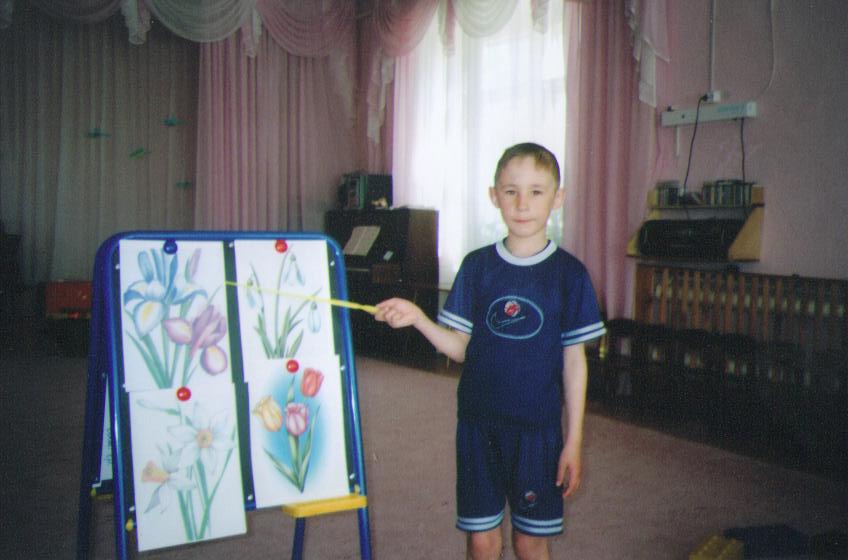 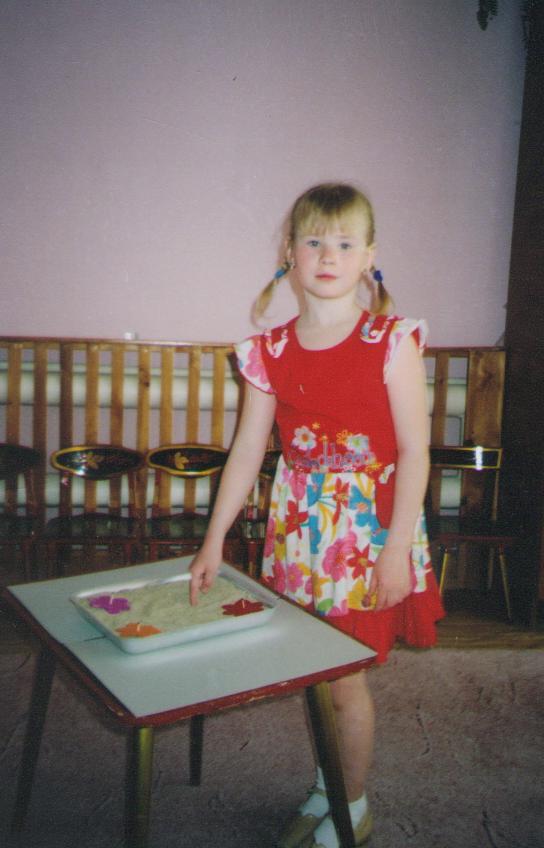 